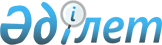 Об утверждении государственного образовательного заказа на дошкольное воспитание и обучение, размера родительской платы на 2018 год по Кобдинскому району
					
			С истёкшим сроком
			
			
		
					Постановление акимата Кобдинского района Актюбинской области от 1 марта 2018 года № 36. Зарегистрировано Управлением юстиции Кобдинского района Актюбинской области 14 марта 2018 года № 3-7-152. Прекращено действие в связи с истечением срока
      В соответствии со статьей 31 Закона Республики Казахстана от 23 января 2001 года "О местном государственном управлении и самоуправлении в Республике Казахстан", подпунктом 8-1) пункта 4 статьи 6 Закона Республики Казахстан от 27 июля 2007 года "Об образовании", акимат Кобдинского района ПОСТАНОВЛЯЕТ:
      1. Утвердить прилагаемый государственный образовательный заказ на дошкольное воспитание и обучение, размер родительской платы на 2018 год по Кобдинскому району.
      2. Государственному учреждению "Аппарат акима Кобдинского района" в установленном законодательством порядке обеспечить:
      1) государственную регистрацию настоящего постановления в Управлении юстиции Кобдинского района;
      2) направление настоящего постановления на официальное опубликование в периодических печатных изданиях и Эталонном контрольном банке нормативных правовых актов Республики Казахстан;
      3) размещение настоящего постановления на интернет-ресурсе акимата Кобдинского района.
      3. Контроль за исполнением настоящего постановления возложить на заместителя акима района Б.Кулова
      4. Настоящее постановление вводится в действие по истечении десяти календарных дней после дня его первого официального опубликования. Государственный образовательный заказ на дошкольное воспитание и обучение, размер родительской платы на 2018 год по Кобдинскому району
      продолжение таблицы:
					© 2012. РГП на ПХВ «Институт законодательства и правовой информации Республики Казахстан» Министерства юстиции Республики Казахстан
				
      Аким района 

М. Шермағанбет
Утверждено постановлением
акимата Кобдинского района
от 01 марта 2018 года № 36
№
Административно-территориальное расположение организаций дошкольного воспитания и обучения /район, город/
Количество воспитанников организаций дошкольного воспитания и обучения
Количество воспитанников организаций дошкольного воспитания и обучения
Количество воспитанников организаций дошкольного воспитания и обучения
Количество воспитанников организаций дошкольного воспитания и обучения
Количество воспитанников организаций дошкольного воспитания и обучения
№
Административно-территориальное расположение организаций дошкольного воспитания и обучения /район, город/
Детский сад
Мини-центр с полным днем пребывания при школе
Мини-центр с не полным днем пребывания при школе
Мини-центр с полным днем пребывания самостоятельный
Мини-центр с не полным днем пребывания самостоятельный
1
Государственное коммунальное казенное предприятие "Ясли-сад "Шұғыла" государственного учреждения "Аппарат Акима Кобдинского сельского округа Кобдинского района"
130
-
-
-
-
2
Государственное коммунальное казенное предприятие "Ясли-сад "Балдырған" государственного учреждения "Кобдинский районный отдел образования"
63
-
-
-
-
3
Государственное коммунальное казенное предприятие "Ясли-сад в селе "Калиновка" государственного учреждения "Кобдинский районный отдел образования"
35
-
-
-
-
4
Государственное коммунальное казенное предприятие "Ясли-сад "Каусар" государственного учреждения "Кобдинский районный отдел образования"
41
-
-
-
-
5
Государственное коммунальное казенное предприятие "Ясли-сад "Балақай" государственного учреждения "Кобдинский районный отдел образования"
36
-
-
-
-
6
Государственное коммунальное казенное предприятие "Ясли-сад "Айгөлек" государственного учреждения "Кобдинский районный отдел образования"
25
-
-
-
-
7
Государственное коммунальное казенное предприятие "Ясли-сад "Қарлығаш" государственного учреждения "Кобдинский районный отдел образования"
25
-
-
-
-
8
Государственное коммунальное казенное предприятие "Ясли-сад "Арай" государственного учреждения "Кобдинский районный отдел образования"
25
-
-
-
-
9
Государственное коммунальное казенное предприятие "Ясли-сад "Балдәурен" государственного учреждения "Кобдинский районный отдел образования"
20
-
-
-
-
10
Государственное коммунальное казенное предприятие "Ясли-сад "Болашақ" государственного учреждения "Кобдинский районный отдел образования"
30
-
-
-
-
11
Государственное коммунальное казенное предприятие "Ясли-сад "Балбұлақ" государственного учреждения "Кобдинский районный отдел образования"
32
-
-
-
-
12
Государственное коммунальное казенное предприятие "Ясли-сад "Кұлагер" государственного учреждения "Кобдинский районный отдел образования"
25
-
-
-
-
13
Государственное коммунальное казенное предприятие "Детский сад "Нұрлы болашақ" государственного учреждения "Аппарат Акима Кобдинского сельского округа Кобдинского района"
200
-
-
-
-
14
Государственное коммунальное казенное предприятие "Ясли-сад "Гаухар" государственного учреждения "Кобдинский районный отдел образования"
61
-
-
-
-
15
Государственное коммунальное казенное предприятие "Ясли-сад "Еркетай" государственного учреждения "Кобдинский районный отдел образования"
25
-
-
-
-
16
Государственное коммунальное казенное предприятие "Ясли-сад "Балапан" государственного учреждения "Кобдинский районный отдел образования"
25
-
-
-
-
Размер родительской платы в дошкольных организациях образования в день /тенге/
Размер родительской платы в дошкольных организациях образования в день /тенге/
Размер родительской платы в дошкольных организациях образования в день /тенге/
Размер родительской платы в дошкольных организациях образования в день /тенге/
Размер родительской платы в дошкольных организациях образования в день /тенге/
Детский сад
Мини-центр с полным днем пребывания при школе
Мини-центр с не полным днем пребывания при школе
Мини-центр с полным днем пребывания самостоятельный
Мини-центр с не полным днем пребывания самостоятельный
расположенных в городской местности
расположенных в городской местности
расположенных в городской местности
расположенных в городской местности
расположенных в городской местности
-
-
-
-
расположенных в сельской местности
расположенных в сельской местности
расположенных в сельской местности
расположенных в сельской местности
расположенных в сельской местности
400
-
-
-
-
400
-
-
-
-
400
-
-
-
-
400
-
-
-
-
400
-
-
-
-
400
-
-
-
-
400
-
-
-
-
400
-
-
-
-
400
-
-
-
-
400
-
-
-
-
400
-
-
-
-
400
-
-
-
-
400
-
-
-
-
400
-
-
-
-
400
-
-
-
-
400
-
-
-
-